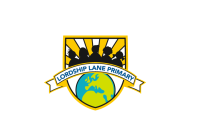 Job description: School Business ManagerJob detailsJob title: School business manager Salary: PO5Hours: 36 hoursContract type: Full Time-PermanentReporting to: HeadteacherResponsible for: Administration/Premises/Extended Schools TeamsMain purpose of jobTo be responsible for managing the strategy and operation of the business functions of our school, including financial management, health and safety, human resources compliance and administration.To lead, operate, maintain and develop the financial procedures and systems of the school, in co- operation with the Senior Leadership Team (SLT) and the Governors, ensuring that legal and safety requirements with regard to people and property and function of school are maintained.To advise the SLT and Governors on matters relating to premises, finance, HR, Health & Safety and data protectionTo ensure the school is fully prepared to meet Ofsted and SFVS criteria and Local Authority (LA) Health & Safety inspections.To attend all main governing body meetings and assist the chairs for Finance/Personnel and Premises/Health & Safety sub-committees.To take delegated responsibility for premises and financial decisions following  appropriate discussions with the Head TeacherThe School Business Manager is responsible for Property Management of the School.Duties and responsibilitiesLeadership and strategyBe responsible for line-managing administration staff, premises & catering staff, including carrying out long-term resource planning and managing recruitment and appraisal procedures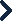 Under the direction of the Headteacher, lead on all financial matters in school, to ensure the school’s successful financial performance and to ensure financial decisions are clearly linked to the school’s strategic goalsAs a member of the senior leadership team, attend all leadership team meetings and report to governors where appropriate Implement school-wide changes and allocate resources in line with the school improvement plan, putting policies and procedures in place and communicating them to staffImplement a marketing plan for the school, which utilises the school website, signage, the prospectus, and communications with current and prospective parentsMonitor developments in technology and consider how it can be used to enhance the school’s business processes, teaching and learning, and staff wellbeingFinancial management and fundraisingObtaining agreements of budgets and to monitor all expenditure by preparing regular accounts for budget holders.To report on the current situation in terms of the budget to the governors, by attending, when necessary meetings and finance subcommittee meetings of the governing body.Using financial management information, especially benchmarking tools to identify areas of relative spend, assess trends and directly advise the SLT accordingly.Preparing all financial returns for the school, DfE, local authority and other government agencies within statutory deadlines.Maintaining VAT and, if appropriate, income tax returns, and submit statutory returns.Effective liaisons with the payroll provider, to ensure all staff are paid efficiently and monitor the monthly payroll for any discrepancies.In partnership with the Headteacher, manage the school’s budget and ensure it is balanced, realistic, and represents an effective use of public fundsSubmit the budget to the governing boardPropose revisions to the budget if necessary, in response to significant or unforeseen developmentsProvide ongoing budgetary information to relevant peopleAdvise the Head Teacher and Governors if fraudulent activities are suspected or uncoveredMonitor the budget all year round, advising the Headteacher where revisions or changes are neededForecast future years’ budgets, based on the school’s estimated funding and trends in expenditure, to enable the Headteacher to make strategic, long-term decisionsOversee school bank accounts on a day-to-day basis, ensuring money is banked, invoices are paid promptly, money owed is collected, and clear records are keptDevelop and implement the school’s fundraising and income generation strategy, choosing fundraising priorities in line with the school improvement plan. Find and apply for grantsNegotiating, managing and evaluating contracts, tenders, and agreements for the provision of support services (including energy suppliers and catering), with a view of cost effectiveness and ensuring the school maximises its potential from these services.Promoting arrangements and bookings for how the school’s facilities are used by outside agencies, groups and the wider community.Seeking the appropriate advice in terms of insurance matters and advising the governors accordingly. To process and submit any such claims.Human resourcesManage the school’s payroll provision with the payroll providerEnsure that recruitment, appraisal, disciplinary and grievance policies are administered in accordance with employment lawAdvise on HR issues within school and liaise with the external HR providerConduct reviews of the school’s staffing structure to ensure effective deployment of staff and financial efficiencyHealth and SafetyWith the Headteacher and premises team, supervise the maintenance of the school siteManage the school’s compliance with health and safety regulations, and put in place processes and procedures to ensure the safety of all in the schoolOrganise health and safety training for staffFollow sound practices in estate management and grounds maintenanceEnsure the health & safety policy is implemented at all times, put into practice and is subject to review and assessment at regular intervals or as situations changeEnable regular consultation with premises staff on health and safety issuesEnsure systems are in place to enable the identification of hazards and risk assessments including those under Covid 19 pandemicOverseeing the quality of work of contractors, premises and cleaning staff, allocating work programmes and reporting standards to the Head teacher.Monitoring the ‘maintenance book’ ensuring all issues are resolved in a timely fashion.Marketing and PromotingTo promote the school to different audiences and raise its profile in the local/wider community. Liaise with local businesses for fundraising and joint projects.Where appropriate, ensure effective liaison with visiting professionals to the school.To promote the public’s perspective of the school by helping to organise tours to prospective parents / visitors / prospective staff.Liaise and support the work of the Parent Staff AssociationTo provide admin support in maintaining and updating the school websiteComplianceManage the school’s compliance with statutory obligations and advise others on the relevant legal, regulatory and ethical requirementsEnsure GDPR compliance through the way the school functions, procedures and processesTrack all school policies and ensure they are updated in accordance with the policy review scheduleMonitor and update the risk registerAdministrationKeep records in accordance with the school’s record retention schedule and data protection law, ensuring information security and confidentiality at all timesProvide administrative support for the Headteacher and governing body in areas of responsibilityLead on data protection, taking responsibility for monitoring data protection compliance and advising the school community on data protection issuesSupport the data protection officer with ensuring data protection compliance and helping the school community understand how to comply with data protection lawThe school business manager will be required to safeguard and promote the welfare of children and young people, and follow school policies and the staff code of conduct.Please note that this list of duties is illustrative of the general nature and level of responsibility of the role. It is not a comprehensive list of all tasks that the school business manager will carry out. The postholder may be required to do other duties appropriate to the level of the role, as directed by the Headteacher.Person SpecificationNotes:This job description may be amended at any time in consultation with the postholder.Last review date: April 2021Next review date: July 2022Headteacher’s signature:	Date:Postholder’s signature:	Date:CRITERIAQUALITIESQualifications and trainingA degree - ideally in accountancy, business management or a related disciplineA school business management qualificationHealth and Safety TrainingGDPR trainingExperienceSuccessful leadership and management experience in a school, or in a relevant field outside educationInvolvement in school self-evaluation and improvement planningLine management experienceExperience of change managementContributing to staff developmentSkills and knowledgeExpert knowledge of financial managementExcellent attention to detailPrevious use of accountancy software and information management systemsEffective communication and interpersonal skillsAbility to build effective working relationships with staff and other stakeholdersExperience in ensuring school compliance in line with GDPRPersonnel procedures and employment legislationAn awareness and understanding of safeguarding responsibilities of all adults who work with childrenPersonal qualitiesCommitment to promoting the ethos and values of the school and getting the best outcomes for all pupilsCommitment to acting with integrity, honesty, loyalty and fairness to safeguard the assets, financial probity and reputation of the schoolAbility to work under pressure and prioritise effectivelyCommitment to maintaining confidentiality at all timesCommitment to safeguarding and equalityAbility to lead and also to work as part of a teamAbility to maintain a positive and professional demeanour